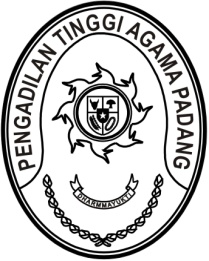 S  U  R  A  T      T  U  G  A  SNomor : DRAFT-126Padang, 18 Agustus 2023Ketua,Dr. Drs. H. Pelmizar M.H.I.Tembusan :Menimbang:bahwa dalam rangka kelancaran pelaksanaan tugas pada Pengadilan Agama di lingkungan Pengadilan Tinggi Agama Padang dipandang perlu untuk melakukan monitoring dan evaluasi hasil pembinaan dan pengawasan daerah;Dasar:MEMBERI TUGASMEMBERI TUGASMEMBERI TUGASKepada:Untuk:Pertama:Melaksanakan monitoring dan evaluasi hasil pembinaan dan pengawasan di Pengadilan Agama Lubuk Basung pada tanggal 21 s.d. 22 Agustus 2023Kedua:Segala biaya yang timbul untuk pelaksanaan tugas ini dibebankan pada DIPA Pengadilan Tinggi Agama Padang Tahun Anggaran 2023.1. Yml. Ketua Kamar Agama Mahkamah Agung RI;2. Yth. Pelaksana Tugas Direktur Jenderal Badan Peradilan Agama Mahkamah Agung RI;3. Ketua Pengadilan Agama Lubuk Basung